		COUNTY CLERK’S OFFICE FEE SCHEDULE 2024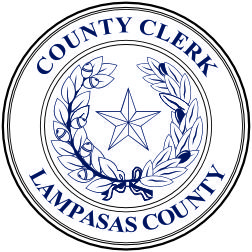 			Dianne Miller, Lampasas County Clerk				512-556-8271 Ext 204Copies$1 	per page$5	Certify (per document)Register Brands$10Assumed Names/DBA$25Plat Recording1 Sheet	$1002 Sheets	$1753 Sheets	$250Probate Search$5Post Trustee Sale$2Death Certificates (application must be completed)$21 first page, $4 each additionalBirth Certificates (application must be completed)$23 eachMarriage License $65	Both parties must be present and complete application. $30	Informal Marriage License (same as above)$8	Copies of Marriage License (certified)$2	Copies of Marriage License (non-certified)$3	Protective cover sheets for licenses/certificatesLetters Testamentary/Administration/Guardianship$2 eachAnnual Accounts $10	Guardianship of the Person$25	Guardianship of the EstateRecording Fees (per instrument)$25	For the first page$4	each additional pageUCC	1-2 pages$35UCC	3 or more pages$50New Civil Case (NOT probate, guardianship)$350Subsequent Civil Filing fee$80New Probate$360Subsequent Probate Filing fee$120